تبني مرتكزات القيادة الاستباقية وفق نظرية السلوك المخطط للعامليندراسة تطبيقية لعينة من مدراء اقسام شركة آسياسيل لخدمات الاتصالات النقالة                                                                                                 المدرس الدكتور                                                                                           محمد ثابت الكرعاوي                                                                          جامعة الكوفة -  كلية الإدارة والاقتصادتبني مرتكزات القيادة الاستباقية وفق نظرية السلوك المخطط للعامليندراسة تطبيقية لعينة من مدراء اقسام شركة آسياسيل لخدمات الاتصالات النقالة                                                                                                                                            المدرس الدكتور                                                                                                                                      محمد ثابت الكرعاوي                                                                                                                        جامعة الكوفة- كلية الإدارة والاقتصادالمستخلص تواجه  منظمات الاعمال بيئة تنافسية معقدة ومتغيرة ومتشابكة ولدتها الظروف العالمية والمواقف الدولية المتصاعدة التغيير وعلى وجه الخصوص في صناعة الاتصالات ونقل المعلومات ولعل مفهوم الاستباقية" في سياق السلوك التنظيمي حيث تشير إلى القدرة على تجنب أو القضاء على أحداث المستقبل غير مرغوب فيها أو استغلال الفرص المستقبلية من خلال تنفيذ تقنيات صنع القرار المباشر والتنبؤ للمستقبل. وان عملية السلوك الاستباقي تعطي معلومات الجديدة التي تمكن عملية صنع القرار ودعم الأعمال الإنسانية قبل حدوث الحدث الحاسم المتوقع في سوق المنافسة وهذا ما ركزت عليه مشكلة البحث ، لذا فان هدف البحث يسعى الى معرفة طبيعة العلاقة بين مرتكزات القيادة الاستباقية كمتغير رئيس مبحوث (مستقل) وخصائص نظرية السلوك المخطط كمتغير رئيس مبحوث (تابع) .ويجري تطبيق البحث ميدانيا في شركة آسياسيل لخدمات الاتصالات النقالة في العراق عن طريق استمارة استبيان وصفي اعدت لتشمل الإداريين في الشركة المبحوثة حيث تم توزيع (115) استمارة وبعد جمع الاستمارات ظهر بان هنالك (7) استمارات غير صالحة وبذلك تكون عدد الاستمارات الصالحة للتحليل ( 108) وبما يرتبط بموضوع البحث مع الاستعانة بالوسائل والبرامج الإحصائية (SPSS) و (LISREL) من اجل الوصول الى نتائج تفيد البحث وتحقق أهدافه ، وقد توصل البحث الى مجموعة استنتاجات ابرزها ان خصائص نظرية السلوك المخطط تهتم بتحقيق هدف التفوق في بيئتها التنافسية عن طريق امتلاك الشركة مرتكزات القيادة الاستباقية ، ويضع البحث مجموعة توصيات علمية ابرزها ان تمتلك الشركة كوادر معلومات على ملاكها الدائم تستطيع ان تنفذ برنامج متكامل لمرتكزات القيادة الاستباقية  التي تؤهلها ان تصبح مخططه بسلوكها لصناعتها وبيئتها المحيطة.الكلمات المفتاحية: القيادة الاستباقية، السلوك المخطط، السلوك الاستباقي ، الشخصية الاستباقية  الاطار النظري للبحثالقيادة الاستباقية ونظرية السلوك المخطط اولا : القيادة الاستباقية مفهوم القيادة الاستباقية يمكن تعريف الاستباقية بانها السمات الشخصية، والسلوكيات، أو سلسلة من الإجراءات التي تهدف إلى إحداث التغيير. Chiahuei Wu and Parker,2013:301 )  )  لذا يمكن ان نحدد مفهوم القيادة الاستباقية "بأنها" عملية توليد و التشريع الإجراءات الرائدة التي تركز المستقبل بمبادرة ذاتية ويمكن أن تستمر باستمرار لإحداث تغييرات نحو البيئة. ' ومن خلال هذا التعريف فان هنالك العديد من الميزات الخاصة بالقيادة الاستباقية وهي المزيد (   Chiahuei Wu and Wang, 2011:305 )    من خلال هذا التعريف، فإننا نؤكد على ان توليد الاهداف  التي تسعى من خلاله مراحل الاستباقية. وبهذه الطريقة، فإننا بهذا نلمح إلى أن الاستباقية هي  التفكير  حول  ما يفعلون. في مرحلة جيل الأهداف، ينبغي على القادة الانخراط في التفكير المتعمد لاستهداف الأهداف وتحديد الاستراتيجيات، بحيث يمكن التخطيط  من خلال الإجراءات المناسبة لتحقيق هذه الأهداف.  التركيز في المستقبل والمبادرة الذاتية لأن ليس كل الإجراءات المؤدية يمكن وصفها بأنها إجراءات استباقية. وبالتالي، يتم وصف كل من أهدافهم والسلوكيات القيادية من خلال الآخرين بدلا من أنفسهم. في المقابل، نحن تصور أن القادة الاستباقين يعتقدون بنشاط حول ما يمكن القيام به لتحسين الوضع الراهن في الأدوار القيادية.  أهدافهم والسلوكيات القيادية هو الذي يبدأ ذاتيا وتهدف إلى تحقيق مستقبل أفضل للمنظمة. هذه الميزتين يمكن أن تكون من أهم خصائص للتمييز بين القادة الاستباقين من القادة الآخرين.نحن نركز تحديدا على سلوكيات  القيادة والإجراءات لأننا نشعر بالقلق مع الاستباقية في الأدوار القيادية. يمكن للفرد أن يستنبط من خلال تحقيق الهدف وتركز على المستقبل نفسها من دون الحصول على غيرها من الجهات المعنية. في هذا المعنى، تعتبر شخصية استباقية ولكن لا يمكن اعتبارها قيادة استباقية في روح المبادرة  ولذلك ينبغي تسليط الضوء على الإجراءات المرتبطة بالقيادة والإدارة .شدد على ميزة الثبات أيضا بسبب القيادة التي لا تعمل على دفعة واحدة. بدلا من ذلك، بل هو عملية طويلة ومستهلكة للطاقة للقيادة على التواصل مع الآخرين وتنسيق الموارد وتعيين المهام، ولحل النزاعات أو الخلافات. وعلاوة على ذلك، إحداث التغيير هو يحتمل أن يكون ذات خطورة لأنه ينطوي على تحدي الوضع القائم .مرتكزات القيادة الاستباقية وقد تم وضوح كل من الشخصية الاستباقية والسلوك الاستباقي لخصائص القادة. على الرغم من أن هاتين الدراستين أشارت إلى أن القيادة الاستباقية قد ينظر إليها على أنها تمتلك كاريزما عالية، على حد علم الباحثين، ليس هناك دراسة مسبقة تناولت ذلك .إذا تعتبر القيادة اعلى من الشخصية الاستباقية لذا يمكن أن يحمل في الواقع السلوكيات الرائدة الأفضل في تعاملها مع الافرادChiahuei Wu and Parker,2013:302 )  )         السلوك الاستباقي وتعتبر معظم الأبحاث النظرية ان مفهوم الاستباقية على المستوى الفردي. حيث يشير السلوك الاستباقي على المستوى الفردي لانطلاق الذاتي، والعمل على تركيز الفرد بالمستقبل والذي يهدف إلى تغيير الوضع الخارجي، مثل تحسين أساليب العمل، أو لتغيير بعض جوانب له , مثل تحسين أداء من اجل الحصول على تغذية مرتدة من المشرف. ومثل هذا السلوك أكثر نشاطا حيث تتغير، وتركز من أي أداء المهمة الأساسية أو الأداء على التكيف في المستقبل.(  Erkutlu ,et al ,2012:562) . وقد عرفت الاستباقية بأنها "أخذ المبادرة في تحسين الظروف الحالية. وأنها تنطوي على تحدي الوضع القائم بدلا من التكيف بشكل سلبي لتقديم شروط " لذا تعتبر الاستباقية هي بمبادرة ذاتية وينطوي على إجراءات موجهة نحو المستقبل والتي تهدف إلى تغيير وتحسين الذات أو الوضع الحالي .( Presbitero,2015:525 ) وان مفهوم السلوك الاستباقي  قد نوقش على نطاق واسع في مختلف مجالات السلوك التنظيمي  يتم تعريف سلوك استباقي عموما بأنه عمل موجهة للمستقبل الذاتية والذي يهدف إلى تغيير وتحسين الوضع أو نفسه. لذ يهدف سلوك الاستباقي لإحداث التغيير البناء، وقد يساهم بشكل إيجابي في  تعدد الفرد  ، فريق، ونتائج مستوى التنظيمية، بما في ذلك الأداء الفردي، والنجاح الوظيفي، والعمل الجماعي، والعمليات التنظيمية .( ,2012: 58-59 Mobley) ومع ذلك، تمثل هذه الدراسات وجهة نظر ثابتة نوعا ما، وبشكل متقطع تجاه القيادة الاستباقية، والشخصية الاستباقية التي لا تشمل كل سلوك والكفاءة خصائص القيادة ذات الصلة، ولا تكشف كيف يتم إنشاء أهداف استباقية وحققت من خلال آلية القيادة. في المقطع التالي، نود أن نلفت من وجهة نظر العملية الاستباقية ومناقشة خصائص القيادة المطلوب  وهل هناك حاجة لوضع وتحقيق الأهداف للقيادة والشخصية  الاستباقية.( and Wang,2011:304-305  Chiahuei Wu) . يمكن أن ينشأ السلوك الاستباقي وبطبيعة الحال بين الأفراد الذين يميلون. في كثير من الأحيان، على الرغم من ذلك. الإجراءات التي تتعارض مع أهداف الشركة قد تكون غير ملائمة، ولكن يلفت عدد المرات من حيث  يحتمل هدر بالسلوك  . ويمكن ذلك للشركات والمديرين ان تستفيد ببساطة من السماح بسلوك أكثر استباقية لتزدهر (Michael,2015:6 ). لذلك فقد أصبح موضوع الاستباقية موضوعا مهما في مجال البحوث السلوك التنظيمي.، لقد كرس العلماء قدرا كبيرا من الاهتمام لفهم كيفية تعزيز الاستباقية على المستوى الفردي. ومع ذلك، فالاستباقية هي أيضا ذات الصلة للفرق، باعتبارها وحدات العمل، وأن أن إجراءات الاستباقية عندما نلقي، الانطلاق الذاتي، والنهج المستمر نحو العمل على المستوى الجماعي. فالاستباقية على مستوى الفريق أمر بالغ الأهمية لأنها يمكن أن تساعد الفرق على العمل بشكل فعال ((Chia-Huei and Zhen,2015: 3 . وتشمل مجالات التطبيق التي يمكن الاستفادة من هذه التقنيات والنقل، وإدارة الاحتيال وغيرها من الممارسات التي تواجه المنظمة . (Apostolou and Mentzas,2015:1226 ) وهنالك نظريات استخدمت في السلوك الاستباقي والتي يمكن أن تستخدم أيضا في سياق التطوير الوظيفي. واحده منها هي نظرية التنظيم الذاتي (Presbitero,2015:527 )  وبالإضافة إلى ذلك، يبين الباحثون ان الحاجة المتزايدة لإدارة الذات للعمل الوظيفي، خصوصا  لا يمكن التنبؤ به بشكل سريع بسبب بيئة العمل المتغيرة  والتي لا يمكن ,الجمع بين هذه الأفكار والافكار الاخرى ,ومن المتوقع أن الانخراط في السلوكيات الاستباقية التي تعزز الإدارة الذاتية في كل من الوظيفة ومستوى مهنة الموظفين مع التصرف بالسلوك الاستباقي .(   Bakker,2016:588) الشخصية الاستباقية يعرف الشخصية الاستباقية بانها "الميل المستقر نسبيا لإحداث التغيير البيئي" فإنه يشير إلى الميل الطبعي للانخراط في السلوك الاستباقي في مجموعة متنوعة من الحالات. الأفراد مع شخصية استباقية  يميلون الى تغيير ظروفهم عمدا، بما في ذلك البيئة المادية وذلك لتحديد الفرص واتخاذ الإجراءات اللازمة، والمثابرة حتى تحقيق تغيير حقيقي  . في حين أن بعض الأشخاص تتفاعل مع التكيف  وتتشكل من بيئاتهم والشخصية الاستباقية تتخذ مبادرة شخصية ليكون لها تأثير حولهم.( Bakker et al ,2012:1360)  ويعرف الشخصية الاستباقية بانها التصرف الشخصي  لتحميلها من قبل جامعة Erasmus في  بشأن الاتجاه العام لتغيير مباشرة بيئة واحدة، والذي يتضمن تحديد الفرص وأخذ المبادرة. وعلاوة على ذلك، الشخصية الاستباقية تلعب دورا هاما في تحسين رفاه الموظف  ويرتبط  ذلك بالرضا الوظيفي، والمشاركة العمل، والموظف الرضا عن الحياة (Akkermans et a; 2016: 589) لذا فالتعريف المعتمد عادة لتحديد الاستباقية باعتبارها متلازمة بالسلوك الذي يسبب للفرد لأخذ المبادرة وتبني التوجه للأنشطة الذي يتجاوز متطلبات العمل الفعلية. وشخصية الاستباقية لا تشمل فقط ظواهر مثل أخذ المبادرة في تحسين الظروف الحالية أو خلق وظائف جديدة، ولكن أيضا تشمل البحث عن فرص التعلم والانخراط في أنشطة التعلم. كما أنها تنطوي على تحدي الوضع القائم بدلا من التكيف بشكل سلبي لتقديم المبادرات. لذا هنالك مجموعة من الابعاد التي  تحدد الشخصية الاستباقية وهي "العمل الاستباقي بأن تتخذ الموظفين للتأثير في أنفسهم و / أو بيئاتهم". هذا التعريف يعكس بوضوح اثنين من أهم سمات مميزة للشخصية الاستباقية وهي ان  يتصرف في وقت مبكر والأثر المقصود.(  (. Jansen et al ,2010:61لذا تصف الشخصية الاستباقية بانها ميل مستقر إلى '' بحث عن الفرص، مبادرة المعرض، اتخاذ الإجراءات اللازمة، والمثابرة حتى تصل إلى النهاية الذي يتم إحداث التغيير ''على هذا النحو، وتمثل شخصية الاستباقية سمة مفيدة التي تهدف إلى السيطرة على البيئة وقد ارتبط إيجابيا لأشكال متعددة من السلوك الاستباقي. (Sharon and Parker,2014:274 ) .ثانيا: نظرية السلوك المخطط  استخدمت نظرية السلوك المخطط  على نطاق واسع من الناحية النظرية والبحوث على مجموعة واسعة من السلوكيات البشرية. نظرية السلوك المخطط تفترض ثلاثة محددات مفاهيمية مستقلة هي موقف تجاه السلوك، والقاعدة الذاتية والسيطرة السلوكية المتصورة . حيث تعتبر نظرية السلوك المخطط هي واحدة من الأطر المؤثرة وثبت أن تكون ناجحة في شرح نوع مختلف من السلوك البيئي. ووفقا لتفسير سلوك إنساني معين، ينبغي للمرء أن ينظر في نظرية السلوك المخططة، التي قدمت من قبل Ajzen في عام 1985. تميز ثلاثة أنواع من المعتقدات البارزة كل واحدة تتعلق بنظرية سلوك المخطط . Pozi,2015) , Almsafir and )  في حين بين (Sabrina,2017:2 ) أبعاد نظرية السلوك المخططة المتمثلة بـ - الموقف، والقاعدة الذاتية، وعوامل السيطرة المتصورة - على التمسك بالعلامة التجارية، فضلا عن تأثيرها . أما مسألة البحث الثانية فتتعلق بالتأثير المعتدل لمشاركة فئة المنتج على العلاقة بين المعتقدات المقترحة في نظرية السلوك المخطط و للعلامة التجارية. في حين وضح الباحثان  (Cordano and Frieze,2000:628)  ان من أجل فهم أفضل المواقف للأفراد المديرين، اخترنا نظرية   Ajzen (  1985، 1987، 1991) للسلوك المخطط لتحليلنا، لأنه تم توظيفه بنجاح في العديد من الدراسات التي تربط المواقف والسلوكيات. وقد استخدم الباحثون هذه النظرية من السلوك المخطط لدراسة السلوكيات مثل إعادة التدوير، والاستهلاكية الخضراء، والسلوك الأخلاقي، اختيار دورة اختيار النشاط الترفيهي الكلية . كذلك تضمن نظرية Ajzen  للسلوك المخطط (  1985،1987، 1991) ثلاثة متغيرات مستقلة تقيس المواقف، والمعايير الذاتية، والسيطرة السلوكية المتصورة التي تحدد معا النية السلوكية. ويتناول متغير مواقفه سلوك الشخص تجاه السلوك. يتضمن متغير قواعده الذاتية سمات البيئة الاجتماعية للشخص. متغير التحكم السلوكي الذي يتصوره يعالج الاختلاف في قدرة الشخص على التحكم في أداء السلوك. وفقا لنظرية Ajzen  للسلوك المخطط، فإن النية السلوكية هي سابقة للسلوك. في حين اشار الباحثان Haustein and Cherchi,2017:4) ) على ان يمكن اعتبار نظرية السلوك المخطط TPB, Ajzen, 1991) ) "متغيرا نفسيا اجتماعيا لنهج الاختيار العقلاني العام". وهي واحدة من أكثر النماذج النفسية راسخة من صنع القرار الفردي. وفقا لتحليها من 185 دراسة أنها تمثل 27٪ و 39٪ من التباين في السلوك والنوايا، على التوالي. في البحوث وقد تم تطبيقه على وجه الخصوص لشرح والتأثير على اختيار وضع السفر وانتهاكات القيادة. وفقا لـ(TPB)، والقصد من أداء سلوك معين يدل على استعداد الناس لأداء السلوك، وأنه هو مؤشر مباشر للسلوك المخطط.  حيث يبن تأثر الموقف، والقاعدة الذاتية، والسيطرة السلوكية المتصورة. من حيث الموقف هو الدرجة التي يتم تقييم أداء السلوك إيجابيا أو سلبا. وتعرف القاعدة الذاتية بأنها الضغط الاجتماعي المتصور للانخراط أو عدم الانخراط في السلوك، في حين تشير لجنة البرنامج والميزانية إلى تصورات الناس لقدرتها على أداء السلوك. ويفترض أن يكون هذا الأخير مؤشرا مباشرا لكل من النية والسلوك . في وضح (Linden,2011:357)  ان "نظرية السلوك المخططة" (Ajzen 1991 ) استخدمت على نطاق واسع عبر التخصصات الأكاديمية على مدى السنوات الـ 25 الماضية كأداة هامة لفهم والتنبؤ السلوك البشري. في أبسط أشكالها، نظرية السلوك المخطط تنص على أن سلوك الناس يتحدد بنواياهم. وتتأثر هذه النوايا بدورها بثلاثة بنى أساسية، وهي: 'الموقف'، 'المعيار الشخصي' و 'السيطرة السلوكية المتصورة'. ووفقا (Ajzen 1991 )  ، فإن السلوك البشري يسترشد بثلاثة أنواع من الاعتبارات؛ (1) المعتقدات حول النتائج المحتملة للسلوك وتقييم هذه النتائج (المعتقدات السلوكية)، (2) المعتقدات حول التوقعات المعيارية للآخرين والدافع للامتثال لهذه التوقعات (المعتقدات المعيارية) و (3) المعتقدات حول وجود عوامل قد تسهل أو تعرقل أداء السلوك والسلطة المتصورة لهذه العوامل (معتقدات السيطرة). ووفقا لـ ( ,2007:4 Bruel Egmond and  ) فان نظرية السلوك المخطط هي واحدة من النماذج الأكثر استخداما في الأدبيات لاستكشاف السلوك المؤيد للبيئة بما في ذلك إعادة التدوير، واختيار وضع السفر، واستهلاك الطاقة، وحفظ المياه، واختيار الأغذية، والاستثمار الأخلاقي .وان نظرية السلوك المخططة (Ajzen,1988) تفترض أن أفضل التنبؤ للسلوك يعطى عن طريق طرح الناس إذا كانوا يعتزمون التصرف بطريقة معينة. هنا نلاحظ أن النية لن تعبر عن نفسها في السلوك إذا كان من المستحيل فعليا لأداء السلوك أو إذا الحواجز غير متوقعة تقف في الطريق. وضح الباحثان ( Byrne,2008:322 Roz and  ) بان Ajzen  قد اعترف بإمكانية إنشاء منظمات أخرى تضاف إلى نظرية السلوك المخططة لتعزيز التنبؤ بها من النية أو السلوك. ولكن الأسف المتوقع والقاعدة الأخلاقية هي المتغيرات الإضافية التي ساهمت أيضا إلى حد كبير في القدرة التنبؤية لنظرية السلوك المخطط. الأسف المتوقع هو المصطلح المستخدم لوصف المشاعر المحبطة التي يمكن أن تثيرها الفشل في التصرف وفقا للنية. تشير المعايير الأخلاقية إلى تصور الفرد للصحة الأخلاقية أو عدم صحة أداء السلوك وحساب "المشاعر الشخصية للمسؤولية عن أداء أو رفض أداء سلوك معين ووفقا للمراجعة، ساهمت المعايير الأخلاقية في المتوسط، في المئة من الاختلاف الفريد لتنبؤ النية السلوكية، بالإضافة إلى النظرية الأساسية لمتغيرات السلوك المخطط. ولذلك تقترح هذه النتائج إدراج المعايير الأخلاقية في دراسة التنبؤات للسلوك المخطط . لذا يعتبر نموذج لنظرية السلوك المخطط في المنظمة هو نموذج توضيحي لمجموعة واسعة من النوايا السلوكية، ووفقا (TPB)، يسبق السلوك البشري الطوعي مباشرة نية للانخراط في هذا السلوك (انظر الشكل 1). ويتوقع النية السلوكية، بدورها، من خلال ثلاثة محددات رئيسية: الموقف تجاه السلوك (AB)، والقاعدة الذاتية ( SN)، والسيطرة السلوكية المتصورة (PBC) إن مدى رؤية الأفراد لسلوك معين بشكل إيجابي (موقف)، يعتقدون أن الآخرين المهمين يريدون من الانخراط في السلوك (القاعدة الذاتية)، ويعتقدون أنهم قادرون على أداء السلوك (السيطرة السلوكية المتصورة)، بمثابة محددات مباشرة من قوة نيتهم لتنفيذ السلوك. ويتأثر كل من هذه المحددات المباشرة الثلاثة للنوايا السلوكية، بدورها، بمحدد غير مباشر. وتستند المحددات المباشرة إلى مجموعة من المعتقدات البارزة وتقييمات هذه المعتقدات. تدابير المقاييس غير المباشرة تجسد نظرية التوقع والقيمة(Fishbein & Ajzen, 1975 ). وتفترض هذه النظرية أن المواقف يتم تطويرها وتنقيحها وفقا لتقييمات حول المعتقدات والقيم. وقد طبقت هذه الفكرة على حساب المحددات الثلاثة غير المباشرة (TPB)  على النحو التالي :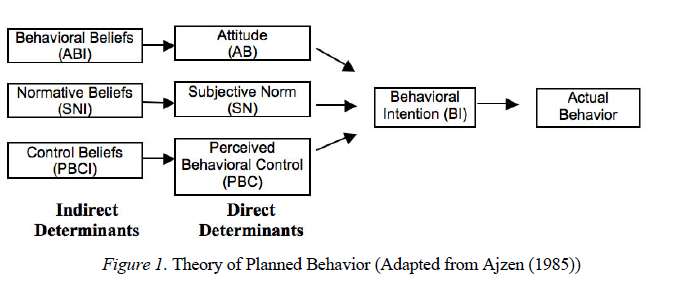 Source : Lee, J., Cerreto, F. A., & Lee, J. (2010). Theory of Planned Behavior and Teachers' Decisions Regarding Use of Educational Technology. Educational Technology & Society, 13 (1), 152–164.المنهجية العلمية للبحثيتطلب  للإطار الميداني عرض المنهجية التي اعتمد عليها الباحث مع الجانب النظري وسيتم في ضوئها تحديد مشكلة البحث وأهميته وأهدافه وبناء المخطط وفرضياته وكذلك الأساليب وتحليلها، فضلا عن الواقع الميداني للمجتمع  المبحوث .اولاً: مشكلة البحث تكمن مشكلة البحث في جانبين اولهما معرفي وثانيهما ميداني، فالمشكلة المعرفية التي تواجه البحث هي الجدل العلمي بين الباحثين بشأن أهمية مرتكزات القيادة الاستباقية والتي تتطلب منها ان تتبنى وفق نظرية السلوك المخطط نحو تلك المرتكزات اذ يعتقد بعض الباحثون ان السلوك الاستباقي هو الخاصية الأهم ويعتقد بعض اخر ان الشخصية الاستباقية هي الخاصية الأهم  وان هذا الجدل بين الباحثين يولد المشكلة المعرفية التي يحاول هذا البحث إيجاد حل مناسب لها، اما بشان المشكلة الميدانية فتكمن في رغبة المنظمات التي تعمل في صناعة واحدة ان تمتلك مقومات كبيرة من القيادة الاستباقية لكنها لا تعرف كيف تحقق ذلك وأين تقع نقطة البداية وما هو مسار العملية التي تكسبها تلك القيادة وان ذلك الغموض لدى إدارات المنظمات المعاصرة يولد المشكلة الميدانية التي يحاول هذا البحث ان يضع حلول مناسبة لها. من خلال التساؤل الرئيسي الاتي :هل هنالك تأثير لمرتكزات القيادة الاستباقية في ظل نظرية السلوك المخطط في شركة اسياسيل للاتصالات النقالة؟ ثانياً: هدف البحث يمكن تحديد الهدف الذي يحاول هذا البحث ان يصل اليه في تحديد طبيعة العلاقات بين المتغيرات المبحوثة نظرية السلوك المخطط (المتغير الرئيس التابع) ومرتكزات القيادة الاستباقية (المتغير الرئيس المستقل) التي تتمثل بالسلوك الاستباقي والشخصية الاستباقية، وذلك من حيث تحديد علاقات الارتباط بينها فان وجدت يجري تحديد علاقات الأثر بينها والتعرف على اشد العلاقات وأضعفها من اجل التأكيد على المتغيرات ذات الأثر الأكبر في تحقيق واكتساب القيادة الاستباقية في نظرية السلوك المخطط للعاملين. كذلك الكشف عن مستوى ادراك العاملين لنظرية السلوك المخطط ومرتكزات القيادة الاستباقية في الشركة عينة البحث . ثالثا: اهمية البحث:تتجلى اهمية البحث في حل مشكلته والوصول لهدفه علاوة على تأكيد البحث على موضوعين يحظيان باهتمام الباحثين الحاضرين في مجال إدارة الاعمال عموماً وفي مجال السلوك التنظيمي خصوصاً، اذ يتناول البحث موضوع القيادة الاستباقية وموضوع نظرية السلوك المخطط ويمكن توضيح ذلك كما يأتي:يقوم البحث بتسليط الضوء على مرتكزات القيادة الاستباقية وعلى خصائص نظرية السلوك المخطط.يحاول البحث تحديد المبدا الأكثر تأثيراً واهمية في خصائص نظرية السلوك المخطط والتي تكتسبها بالقيادة الاستباقية الأسرع والاقوى.يسهم البحث في اثراء وتعزيز المكتبات الحاضرة التي يفتقر معظمها للبحوث والدراسات السلوك التنظيمي المتعلقة بموضوع القيادة الاستباقية من جهة وبموضوع نظرية السلوك المخطط من جهة اخرى.يوجه البحث وفق نظرية السلوك المخطط (وعلى راسها المنظمة المبحوثة شركة آسياسيل لخدمات الاتصالات المتنقلة) في ضرورة ان تهتم وتؤكد بتبني مرتكزات القيادة الاستباقية وكيفية الحصول عليها وماهي الخصائص التنظيمية المهمة في تحقيق ذلك.رابعاً: المخطط الفرضي للبحث:يجري تصميم المخطط الاجرائي للبحث كمحاولة في حل مشكلة البحث وكطريقة في الوصول الى هدف البحث وقد تم تصميمه كما في الشكل(1) ليتضمن المتغيرات المبحوثة. اذ يشكل متغير نظرية السلوك المخطط المتغير الرئيس التابع وفق ( Sabrina,2017 ) المتمثل بالخصائص (الموقف تجاه السلوك (AB)، والقاعدة الذاتية ( SN)، والسيطرة السلوكية المتصورة (PBC) ) الذي يستهدفه البحث بشكل اساس عن طريق التحكم بالمتغيرات المستقلة التي تشكلت على صورة متغير رئيس مستقل هو مرتكزات القيادة الاستباقية ومتغيراته الفرعية على وفق (Chiahuei Wu and Parker,2013 ) الذي يشير الى مرتكزاته المتمثلة ( السلوك الاستباقي والشخصية الاستباقية ) .شكل(1) المخطط الفرضي للبحث(المصدر: اعداد الباحث )خامسا: فرضيات البحثفي ظل مشكلة البحث وهدفه ومخططه الاجرائي يجري وضع فرضيتين رئيسة ومنها يجري اشتقاق فرضيات فرعية وكما يأتي:الفرضية الرئيسة الأولى: توجد علاقة ارتباط ذات دلالة معنوية بين مرتكزات القيادة الاستباقية (Xi) ونظرية السلوك المخطط (Y). ومنها يمكن اشتقاق ما يأتي:الفرضية الفرعية الأولى: توجد علاقة ارتباط ذات دلالة معنوية بين السلوك الاستباقي (X1) ونظرية السلوك المخطط (Y).الفرضية الفرعية الثانية: توجد علاقة ارتباط ذات دلالة معنوية بين  الشخصية الاستباقية (X2) ونظرية السلوك المخطط (Y).الفرضية الرئيسة الثانية: توجد علاقة تأثير ذات دلالة معنوية بين  مرتكزات القيادة الاستباقية (Xi) ونظرية السلوك المخطط (Y). ومنها يمكن اشتقاق ما يأتي:الفرضية الفرعية الرابعة: توجد علاقة تأثير ذات دلالة معنوية بين  السلوك الاستباقي (X1) ونظرية السلوك المخطط (Y).الفرضية الفرعية الخامسة: توجد علاقة تأثير ذات دلالة معنوية الشخصية الاستباقية (X2) ونظرية السلوك المخطط (Y).وهكذا فان هذا البحث يحاول ان يثبت او ينفي فرضيتين رئيسة واربع فرضيات فرعية مع حساب مقادير العلاقات بين المتغيرات المبحوثة.سادسا: اساليب جمع البيانات  يعتمد البحث على مجموعة تقنيات او أساليب علمية في جمع بياناته النظرية والعملية وكما يأتي:أساليب جمع البيانات النظرية: يجري الاعتماد على ما ورد في البحوث السابقة والادبيات العلمية ذات العلاقة مع المتغيرات المبحوثة وقد استخدم الباحث المجلات والدوريات العلمية, ومن المكتبات الاليكترونية في شبكة الاتصالات العالمية.أساليب جمع البيانات العملية: يجري الاعتماد على استمارة الاستبيان في جمع البيانات عن الواقع الميداني في المنظمة المبحوثة وكذلك المقابلات المباشرة مع المعنيين للشرح المفصل بالمتغيرات المبحوثة في شركة آسياسيل لخدمات الاتصالات المتنقلة وقد لجا الباحث الى اسلوب الاتصالات الشخصية مع من سبقهم بالبحث والمهتمين بواقع الشركة نفسها من اجل الإحاطة بأكبر قدر ممكن بالبيانات العملية كما تمكن الباحث من الاطلاع على بعض التقارير الداخلية للشركة، اما بشأن تحليل البيانات العملية فقد اعتمد البرنامج الإحصائي (SPSS:v21) وبعض المقاييس الإحصائية للعلاقات مثل معامل الارتباط ومعامل الانحدار واختبار (T).  سابعا: حدود البحثيتحدد البحث بإطارين مكاني وزمني وكما يأتي:الحدود المكانية للبحث: اختيرت الرقعة الجغرافية لمحافظة كربلاء محلا للبحث وذلك لكون المواقع الإدارية الرئيسة للمنظمة المبحوثة (شركة آسياسيل لخدمات الاتصالات المتنقلة) تقع فيها.الحدود الزمنية للبحث: امتدت المدة التي يتناولها البحث بالتشخيص والتحليل من 15 /   11/2017 ولغاية 5/1/2018. ثامنا: مجتمع البحث وعينتهاختيرت شركة آسياسيل لخدمات الاتصالات النقالة بأسلوب قصدي (طريقة الاختيار العمدي) وذلك لإمكانية البحث فيها كونها منظمة خاصة تتعاون مع الباحثين في توفير البيانات بشكل بسيط وغير معقد ، كما وقع الاختيار على هذه المنظمة أيضا لكونها مهتمة بمواضيع القيادة الاستباقية وتتوفر فيها المرتكزات المطلوبة ( السلوك الاستباقي والشخصية الاستباقية) ، اما عينة البحث فتتضمن الإداريين الذين يعملون في مقراتها الرئيسة  في  كربلاء .وقام الباحث بتوزيع استمارات الاستبيان والتي بلغت (115) استمارة ،وبعد جمع استمارة الاستبيان ظهر بان هنالك (7) استمارات غير صالحة للتحليل الاحصائي ،وبذلك تكون نسبة الاستمارات المستخدمة في البحث ( 108) استمارة اي بنسبة 96%.الجانب التطبيقي للبحثاولا / التحليل العاملي التوكيديتم اعتماد التحليل العاملي التوكيدي من اجل التعرف على قابلية الابعاد والفقرات على قياس ما وضعت من اجل قياسه ، وتقسم الدراسة الى نموذجين احدهما للمتغير التفسيري والاخر للمتغير المستجيب ، ويعتمد النموذج على المتغيرات الكامنة وهي الابعاد المعتمدة ، والمتغيرات الداخلة التي تمثل الفقرات .يتم قياس الصدق البنائي للمقياس باختبار مدى ملائمة النموذج باستخدام نموذج المعادلات الهيكلية (SEM) باعتباره منهجية بحثية لاختبار النماذج كميا ، وبحسب (Daire at al,2008) يشير عدد غير قليل من الكتاب والباحثين ، الى اهمية وضرورة استخدام هذه الطريقة لكونها اكثر دقة في الاختبار ويوضحون عدد من مؤشراته المهمة ، وعند تحقق شروط النماذج وشروط التحليل العاملي التوكيدي يتم اعتماد النموذج() ، وفي حالة عدم تحققها يتم تعديل النموذج او رفضه.القيادة الاستباقية : وتتضمن (السلوك الاستباقي ، الشخصية الاستباقية )  من خلال مراجعة المؤشرات التحليلية الواردة ضمن الشكل (2) يتضح بان النموذج لم يحصل على القيم المقبولة لقبول النماذج ، وبالتالي وجب تعديل النموذج ليكون قادرا على قياس ماوضع من اجل قياسه .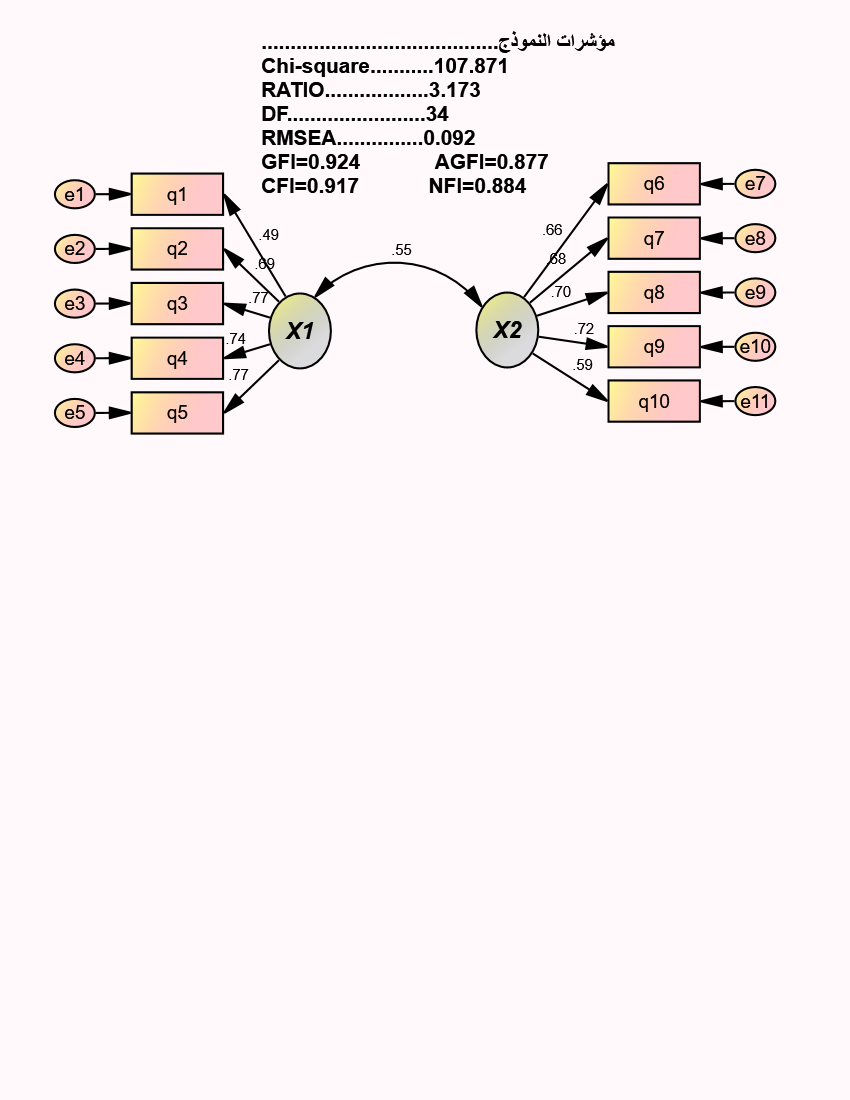 الشكل (2)  النموذج المقترح  لقياس متغير (القيادة الاستباقية)ويوضح الشكل (3) النموذج المعدل الذي يكون ملائما للمضي في التحليل الاحصائي للبيانات.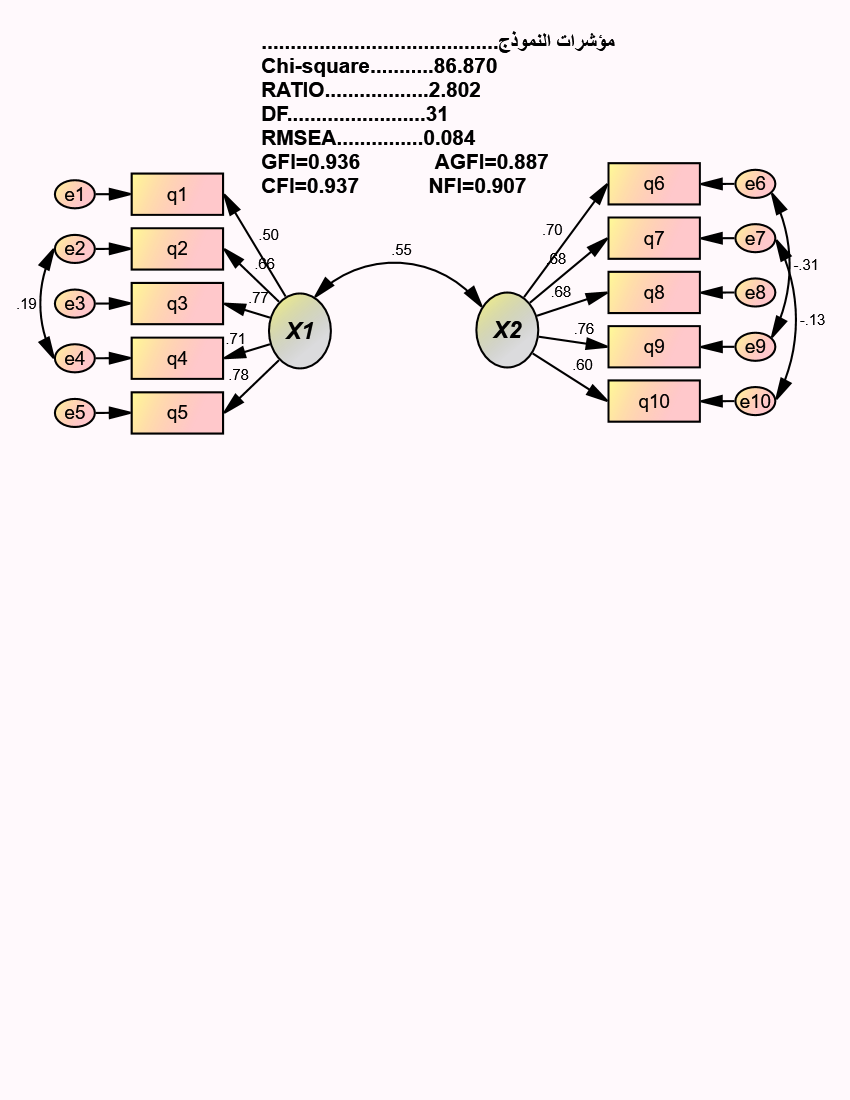 الشكل (3)  النموذج المعدل لقياس متغير (القيادة الاستباقية)السلوك المخطط للعاملين :  من خلال مراجعة المؤشرات التحليلية الواردة ضمن الشكل (3) يتضح بان النموذج لم يحصل على القيم المقبولة لقبول النماذج ، وبالتالي وجب تعديل النموذج ليكون قادرا على قياس ماوضع من اجل قياسه .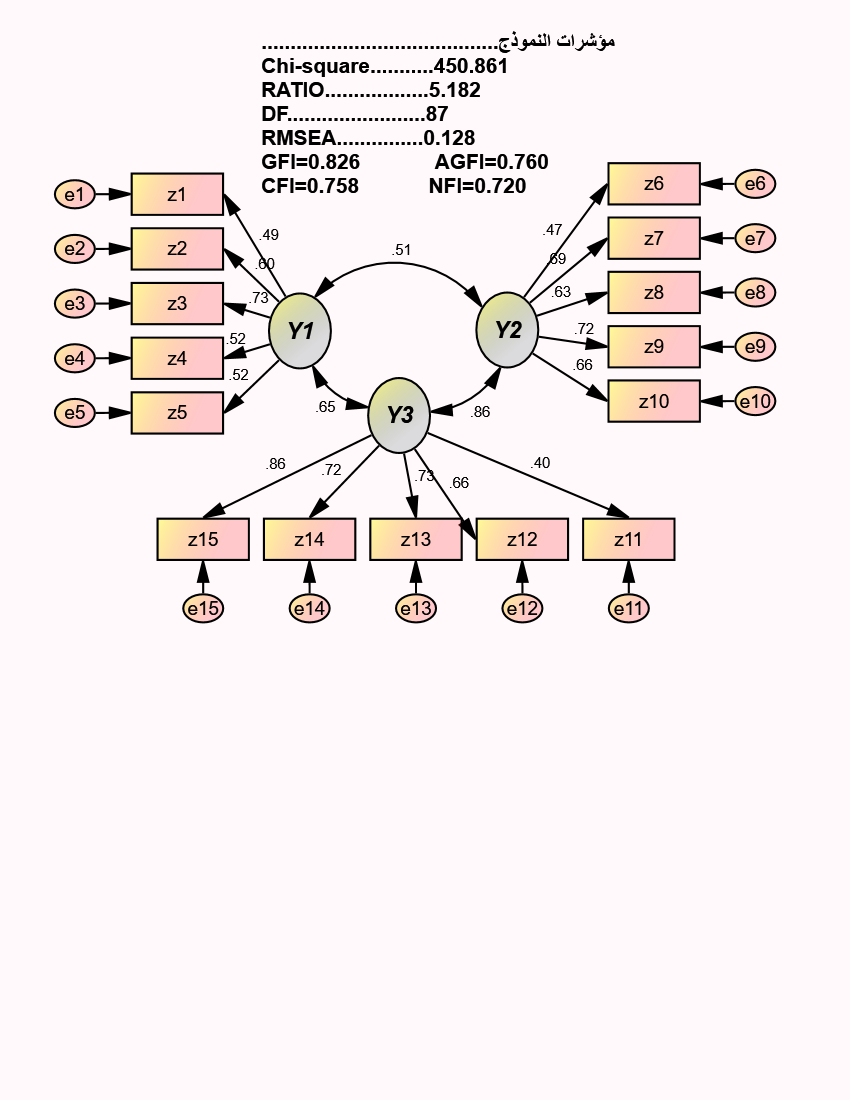 الشكل (4)  النموذج المقترح  لقياس متغير (السلوك المخطط للعاملين)ويوضح الشكل (4) النموذج المعدل الذي يكون ملائما للمضي في التحليل الاحصائي للبيانات.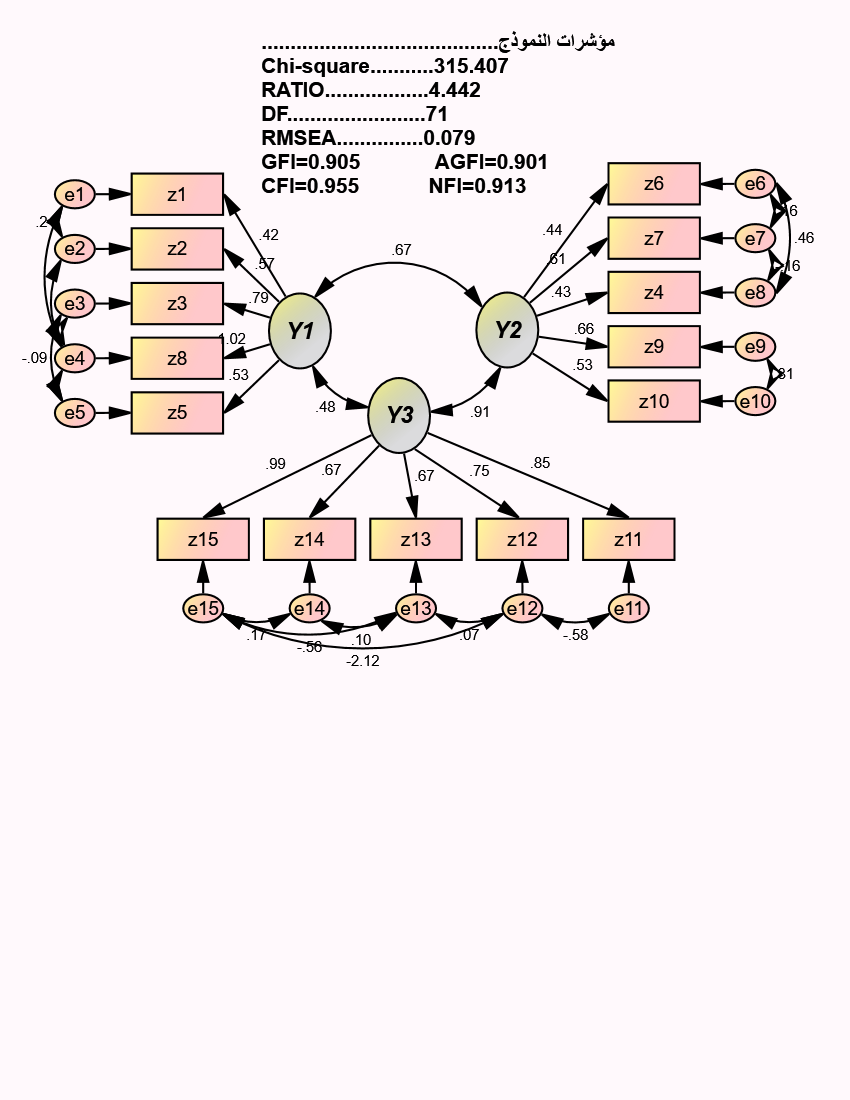           الشكل (5) النموذج المعدل لقياس متغير (السلوك المخطط للعاملين)ثانيا / علاقات الارتباطتشير فرضية علاقة الارتباط الى وجود علاقة ارتباط معنوية بين القيادة الاستباقية والسلوك المخطط للعاملين ، ويوضح الجدول (1) قيم معاملات الارتباط على مستوى المؤشر الكلي وعلى مستوى العوامل الفرعية .الجدول (1) نتائج علاقات الارتباط بين القيادة الاستباقية والسلوك المخطط للعاملينتشير النتائج الواردة في الجدول (1) الى الاتي :الفرضية الفرعية الاولـىمن معطيات الجدول (1) يتضح بان هنالك علاقة ارتباط طردية بين (السلوك الاستباقي والسلوك المخطط للعاملين) ، وقد بلغت قيمة معامل الارتباط (0.747) وهي قيمة معنوية طبقا لقيمة (T) المحتسبة والتي ظهرت قيمتها اكبر من القيمة الجدولية كما ان العلاقة مع المتغيرات الفرعية هي معنوية ايضا ،  ويدعم ذلك قيمة المعنوية التي جاءت ضمن حدود الخطأ المسموحة والتي تبلغ (0.05) ، نستنتج هنا بان القرار الاحصائـي يكون قبـول الفرضـية الفرعـية الاولــى .الفرضيــة الفرعية الثانية :من خلال مراجعة نتائج الجدول يتضح بان  (الشخصية الاستباقية والسلوك المخطط للعاملين) ترتبط بعلاقة طردية ، وقد بلغت قيمة معامل الارتباط العام (0.488) وهي قيمة معنوية طبقا لقيمة (T) المحتسبة والتي ظهرت قيمتها اكبر من القيمة الجدولية ،  كما ان العلاقة مع المتغيرات الفرعية هي معنوية ايضا ويدعم ذلك قيمة المعنوية التي جاءت ضمن حدود الخطأ المسموحة والتي تبلغ (0.05) ، نستنتج هنا بان القرار الاحصائـي يكون قبـول الفرضـية الفرعـية الثانيـة .الفرضيــة الرئيسيــة الاولـــى :من معطيات الجدول (1) يتضح بان هنالك علاقة ارتباط طردية بين (القيادة الاستباقية والسلوك المخطط للعاملين) ، وقد بلغت قيمة معامل الارتباط العام(0.727) وهي قيمة معنوية طبقا لقيمة (T) المحتسبة والتي ظهرت قيمتها اكبر من القيمة الجدولية كما ان العلاقة مع المتغيرات الفرعية هي معنوية ايضا ، ويدعم ذلك قيمة المعنوية التي جاءت ضمن حدود الخطأ المسموحة والتي تبلغ (0.05) ، نستنتج هنا بان القرار الاحصائـي يكون قبـول الفرضـية الرئيسية الاولــى .ومن خلاصة ما تقدم يتضح تحقق الفرضيـــة الرئيسية الاولى وفرضياتها المشتقة منها .ثالثا / علاقات التأثيرتشير الفرضية الرئيسية الثانية وفرضياتها الفرعية الى علاقات التأثير بين المتغيرات وكما في الجدول (1)  وكالاتي :ان بعد السلوك الاستباقي يؤثر معنويا في السلوك المخطط للعاملين ، فقد سجلت المعاملات المعيارية لتحليل التأثير عبر الانحدار قيمة (1.861) لمعامل الفا ، و (0.529) لقيمة بيتا ، كما ان النموذج هو معنوي بالاعتماد على قيمة (f) المحتسبة فهي اكبر من القيمة الجدولية المقابلة لدرجة الحرية ومستوى المعنوية للدراسة ، بالإضافة الى ان النموذج يفسر (55.9%) من التغيير الحاصل في السلوك المخطط للعاملين ، بالاعتماد على قيمة معامل التفسير ، وهنا يمكن ان تكون معادلة الانحدار كما يلي :Y=  (1.861) + (0.529) (X1)(X1) : السلوك الاستباقي (Y) : السلوك المخطط للعاملينان بعد الشخصية الاستباقية يؤثر معنويا في السلوك المخطط للعاملين ، فقد سجلت المعاملات المعيارية لتحليل التأثير عبر الانحدار قيمة (2.531) لمعامل الفا ، و(0.376) لقيمة بيتا ، كما ان النموذج هو معنوي بالاعتماد على قيمة (f) المحتسبة فهي اكبر من القيمة الجدولية المقابلة لدرجة الحرية ومستوى المعنوية للدراسة ، بالإضافة الى ان النموذج يفسر (23.8%) من التغيير الحاصل في السلوك المخطط للعاملين ، بالاعتماد على قيمة معامل التفسير ، وهنا يمكن ان تكون معادلة الانحدار كما يلي :Y=  (2.531) + (0.376) (X2)(X2) : الشخصية الاستباقية (Y) : السلوك المخطط للعاملينان بعد القيادة الاستباقية يؤثر معنويا في السلوك المخطط للعاملين ، فقد سجلت المعاملات المعيارية لتحليل التاثير عبر الانحدار قيمة (1.516) لمعامل الفا ، و (0.625) لقيمة بيتا ، كما ان النموذج هو معنوي بالاعتماد على قيمة (f) المحتسبة فهي اكبر من القيمة الجدولية المقابلة لدرجة الحرية ومستوى المعنوية للدراسة ، بالاضافة الى ان النموذج يفسر (52.8%) من التغيير الحاصل في السلوك المخطط للعاملين ، بالاعتماد على قيمة معامل التفسير ، وهنا يمكن ان تكون معادلة الانحدار كما يلي :Y=  (1.516) + (0.625) (X)(X) : القيادة الاستباقية (Y) : السلوك المخطط للعاملينالجدول (2)  نتائج علاقات التاثير بين المتغيراتوفيما يخص التاثير المجتمع لبعدي السلوك الاستباقي والشخصية الاستباقية ، فقد اظهرت النتائج ضمن الجدول (2) ، بان هنالك تاثير معنوي للابعاد مجتمعة ، فقد سجلت قيمة الفا (1.569) ، وبيتا (0.471) للبعد س، و (0.135) للبعد الشخصية الاستباقية ، وقد كان النموذج معنوي طبقا لقيمة (F) المحتسبة فهي اكبر من قيمتها الجدولية ، وان النموذج يفسر (58.3%) من التغييرات في السلوك المخطط للعاملين ، بالاعتماد على قيمة معامل التفسير ، ويمكن صياغة المعادلة الانحدارية كالاتي :Y=  (1.569) + (0.471) (X1) + (0.135) (X2)(X1) : السلوك الاستباقي  (X2) : الشخصية الاستباقية  (Y) : السلوك المخطط للعاملينالجدول (3)خلاصة نتائج التحليل لأثر ابعاد القيادة الاستباقية مجتمعة في السلوك المخطط للعاملين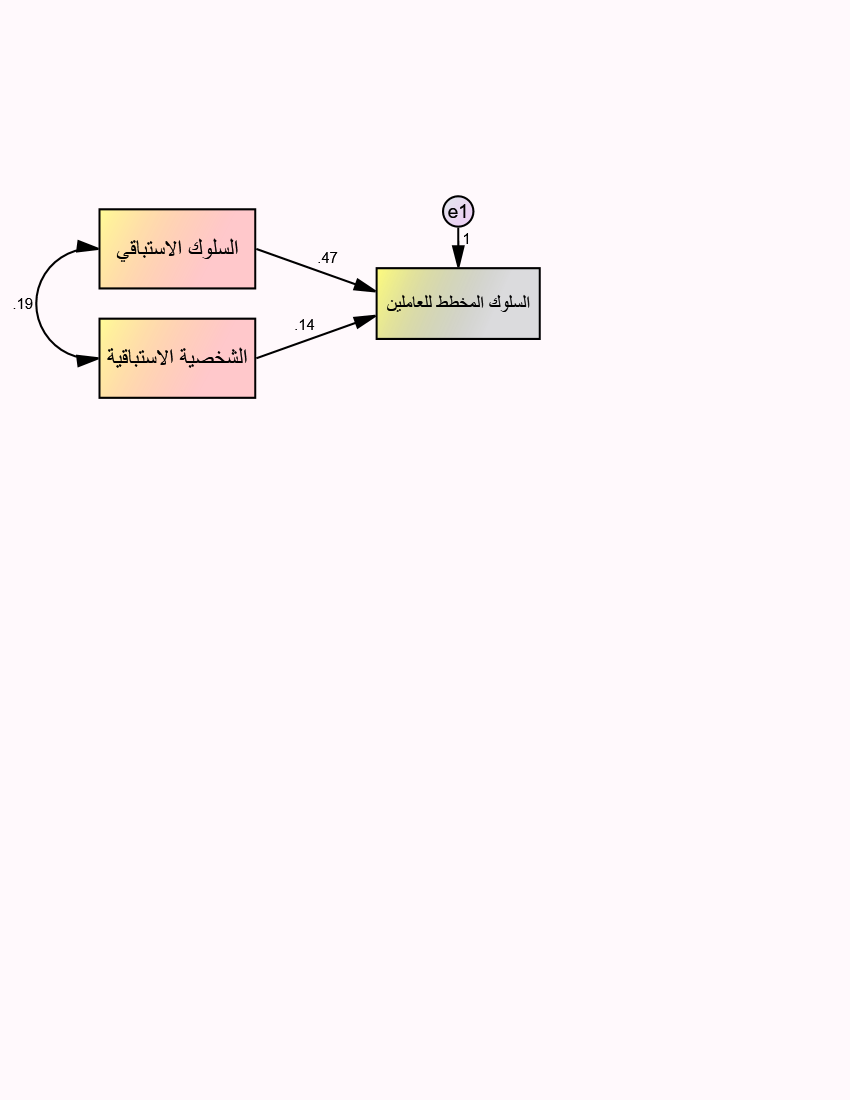 الشكل (6)تاثير ابعاد القيادة الاستباقية مجتمعة في السلوك المخطط للعاملينالاستنتاجات والتوصياتاولا : الاستنتاجات يمكن عرض أهم ما توصله إليه الباحث من استنتاجات في ضوء إلاطار النظري على النحو الآتي:يمكن الاستنتاج بخصوص مفهوم القياده الاستباقية  بعدم الاتفاق على مفهوم محدد لها، وقد تجلى في أكثر من وجه نظر بخصوصها، مما دفع الباحث إلى تبني وجه نظر حاولت من خلالها أن تجمع جملة من التباين الذي ظهر في آراء الباحثين والخروج برؤية تتلخص بأن القيادة الاستباقية هي بناة العصر الحديث، وهي تمثل تحدي الحالة الراهنة للوصول إلى ما هو أفضل ويعمل بقوة للوصول إلى تحقيق رؤى وغايات عاليه ، وهي قادره على تشخيص المشكلات التي تمر بها منظماتهم، والبحث المتواصل لها وذلك استنادا على جذور هذه المشكلات.إن القيادة الاستباقية هي تشخيص يتصف بصفات تميزه عن القادة التقليدين، يمتلك القدرة على خلق التحولات المطلوبة التي يراها مناسبة لمنظمته وبما تنسجم رؤيتها ونقلها إلى حقيقة باعتماد طريقة الاستباقية  ، وهذا هو ما تحتاجه المنظمات كي تتطور وتتلاءم مع البيئة المحيطة الديناميكية وضمان الاستمرار فيها.تتميز القيادة الاستباقية بجملة من الصفات الشخصية وأخرى بيئية يمكن أن تجعل منه رؤية استراتيجية استباقيه، ومن الصفات الشخصية استناده على شخصية متوازنه قادرة على خلق تعابير متوازنة روحية ونفسية، كما انه يتصف بالقيم الأساسية الجوهرية، ويمتلك رؤية واضحة وقدرة على الإبداع والتمكين.استنتجت الباحث بخصوص أبعاد القيادة الاستباقية تعدد الآراء حولها، الأمر الذي دفع الباحث إلى تبني الأبعاد (السلوك الاستباقي، الشخصية الاستباقية) على النحو الذي حاوله من خلاله جمع وجهات النظر المختلفة، وكذلك نظرية السلوك المخطط حيث تبنى الباحث الابعاد ( الموقف اتجاه السلوك , القاعدة الذاتية , السلوك المتصور ) على وفق مجال التطبيق في المنظمة المبحوثه .أما بخصوص نظرية السلوك المخطط ، فقد وجده الباحث العديد من التباين في آراء الباحثين حول هذا المفهوم، لكن هذا التباين في الآراء لم يصل إلى حدود التناقض، بل نجد أن بعضاً من مؤشرات الاتفاق حاضرة في ما تم عرضه، مما حفز الباحث إلى تبني مفهوم حاوله من خلاله جمع العديد من وجهات النظر المطروحة، التي أكدت أن نظرية السلوك المخطط هي واحده من اهم النظريات النفسية الراسخة في عملية صنع القرار الفردي .استنتج الباحث حول أهم محددات نظرية السلوك المخطط  وجود التباين فيما عرض من قبل الباحثين، لذا اعتمدت الباحث على جمع وتحليل وجهات النظر من خلال تضمينها للغالبية العظمى من الآراء منذ بداية ظهور النظرية وكيفية تنميته واستثماره عبر الشركات .ثانيا : التوصيات ضرورة الاستفادة القصوى من القيادة الاستباقية في تحسين وتطوير أداء المورد البشري، والسعي نحو تنمية مهارات العاملين في الشركة، وبشكل خاص ممارسة التخطيط الاستراتيجي، وتحسين الاهتمام بالتطوير والتدريب باعتبار ذلك استثماراً مستقبلياً.إن الأهمية المتزايدة لنظرية السلوك المخطط في المنظمه المبحوثة القائمة على المعرفة تجعل هذه المنظمه أمام مسؤوليات وقضايا أساسية تتمثل بالاهتمام بالسلوك المخطط للعاملين  من خلال استقطاب أفضل المواهب البشرية، وهذا يتطلب أن تكون المنظمة ذات اتجاهات إيجابية إزاء سياسات المورد البشري من خلال أن تدرك ماذا تحتاج، وماذا تختار، وان تكون ذات نظام فعال في عملية الاختبار والاستخدام للقادمين الجدد، وان تكون ذات قدرة عالية على التعلم المتبادل بين القادمين الجدد والمورد المتواجد في هذه المنظمات.تشجيع وتحفيز وتقديم التسهيلات المناسبة للعاملين في الشركة على المشاركة في برامج تدريبية عالمية، والتواصل مع المراكز العالمية في مجالات المورد البشري بشكل خاص، للتعرف على ما وصلت إليه التطورات والمستجدات في تطوير وتخطيط لنظرية السلوك .تقييم أداء القيادات وتحديد مدى الانحراف عن معايير القيادات الاستباقية الناجحة، والسعي لسد الفجوة، من خلال تهيئة آليات العمل من منحهم الاستقلالية التامة في العمل، وتفويضهم الصلاحيات وتمكينهم بما يتناسب وضرورات مواجهة المواقف الطارئة.عدم خلق حالات الإحباط لدى القيادات، والعمل على تقديم التشجيع والدعم المادي والمعنوي لغرض تحفيزهم لتقديم أعمال إبداعية استباقية في جميع المجالات .المصادر1- Hakan Erkutlu Jamel Chafra, (2012),"The impact of team empowerment on proactivity", Journal of Health Organization and Management, Vol. 26 Iss 5 pp. 560 – 577 Permanent link to this document:http://dx.doi.org/10.1108/14777261211256918 2- Alfred Presbitero , (2015),"Proactivity in career development of employees", Career Development International, Vol. 20 Iss 5 pp. 525 – 538 Permanent link to this document:http://dx.doi.org/10.1108/CDI-03-2015-0043  3- Chia-Huei Wu, Ying Wang, William H. Mobley, (2012),"Understanding Leaders' Proactivity from a Goal-Process View and with Multisource Ratings", William H. Mobley, Ying Wang, Ming Li, in (ed.) Advances in Global Leadership (Advances in Global Leadership, Volume 7), Emerald Group Publishing Limited, pp. 57 – 75 Permanent link to this document:http://dx.doi.org/10.1108/S1535-1203(2012)0000007007  4- Chia-Huei Wu, Ying Wang,   (2011),"Understanding Leaders'   pp 297 –  312 See discussions, stats, and author profiles for this publication at:  https://www.researchgate.net/publication/236935294  5- Chiahuei Wu, Sharon K Parker (2013) " Who is Proactive and Why? UnpackingIndividual Differences in Employee Proactivity "  See discussions, stats, and author profiles for this publication at : https://www.researchgate.net/publication/259969125 6- Arnold B Bakker, Maria Tims and Daantje Derks " Proactive personality and job performance: The role of job crafting and work engagement " The online version of this article can be found at: http://hum.sagepub.com/content/65/10/1359 7- Judith Plomp Maria Tims Jos Akkermans Svetlana N. Khapova Paul G.W. Jansen Arnold B. Bakker, (2016),"Career competencies and job crafting", Career Development International, Vol. 21 Iss 6 pp.587 – 602 Permanent link to this document:http://dx.doi.org/10.1108/CDI-08-2016-0145  8- Dikkers, J. S. E., Jansen, P. G. W., de Lange, A. H., Vinkenburg, C. J., & Kooij, T. A. M. (2010). Proactivity, job characteristics, and engagement: a longitudinal study. Career Development International, 15(1), 59-77.9-   Alexandros Bousdekis Babis Magoutas Dimitris Apostolou Gregoris Mentzas , (2015),"A proactive decision making framework for condition-based maintenance", Industrial Management & Data Systems, Vol. 115 Iss 7 pp. 1225 – 1250 Permanent link to this document: http://dx.doi.org/10.1108/IMDS-03-2015-0071 10- To cite this document: Chiahuei Wu, Ying Wang, (2011),"Understanding proactive leadership", William H. Mobley, Ming Li, Ying Wang, in (ed.) Advances in Global Leadership (Advances in Global Leadership, Volume 6), Emerald Group Publishing Limited, pp. 299- 314 Permanent link to this document: http://dx.doi.org/10.1108/S1535-1203(2011)0000006015 11- Sabrina M. Hegner Anna Fenko Annemiek ter Avest , (2017)," Using the theory of planned behaviour to understand brand love ", Journal of Product & Brand Management, Vol. 26 Iss 1 pp. - Permanent link to this document: http://dx.doi.org/10.1108/JPBM-06-2016-1215 12-  Mark Cordano and Irene Hanson Frieze (2000)" Pollution Reduction Preferences of U.S. Environmental Managers: Applying Ajzen's Theoryof Planned Behavior" The Academy of Management Journal, Vol. 43, No. 4 (Aug., 2000), pp. 627-64113- Thorhauge, M., Haustein, S., & Cherchi, E. (2017). Accounting for the Theory of Planned Behaviour in departure time choice. Transportation Research. Part F: Traffic Psychology and Behaviour, 38, 94–105. DOI: 10.1016/j.trf.2016.01.00914- Sander van der Linden (2011)" Charitable Intent: A Moral or Social Construct?A Revised Theory of Planned Behavior Model" Curr Psychol (2011) 30:355–374DOI 10.1007/s12144-011-9122-1 15- Cees Egmond Renee Bruel (2007)"  Nothing is as practical as a good theory, Analysis of theories and a tool for developing interventions to influence energy-related behavior"1-16 16- Molly Byrne (2008)" Predicting donation among an Irish sample of donors and nondonors: Extending the theory of planned behavior" See discussions, stats, and author profiles for this publication at: https://www.researchgate.net/publication/5819596 17- Lee, J., Cerreto, F. A., & Lee, J. (2010). Theory of Planned Behavior and Teachers' Decisions Regarding Use of Educational Technology. Educational Technology & Society, 13 (1), 152–164.18- Chun-Hua Susan Lin, Chun-Fei Chen (2011) " Application of Theory of Planned Behavior on the Study of Workplace Dishonesty" 2010 International Conference on Economics, Business and Management IPEDR vol.2 (2011) © (2011) IAC S IT Press, Manila, Philippines(الاستبانة)حضرة .............................................................. المحترم / المحترمة .السلام عليكم ورحمته وبركاته.......نضع بين يديك استمارة الاستبيان التي أعدت من أجل أكمال متطلبات البحث العلمي الموسوم بـتبني مرتكزات القيادة الاستباقية وفق نظرية السلوك المخطط للعامليندراسة تطبيقية في شركة آسياسيل لخدمات الاتصالات النقالةيرجى الإجابة عن جميع التساؤلات التي تضمنها الاستبيان من أجل الوصول إلى نتائج تتسم بالدقة والموضوعية. علماً بأن هذه المعلومات سيتم استخدامها لأغراض البحث العلمي فقط. ................. مع فائق شكرنا وتقديرنا لكمالمحور الاول/ معلومات عامةالمحور الثاني  القيادة الاستباقيةالمحور الثالثالسلوك المخطط للعامليناذا كانت لديك اية ملاحظات يرجى ذكرها ......................................................................................شاكرين حسن تعاونكم معناالباحثAdopt the pillars of proactive leadership according to the theory of planned behavior of employeesA practical study of a sample of the managers of the divisions of Asiacell Mobile Services	Dr. Mohammed Thabit Al-Garaawi/ College of Administration and Economics/ University of KufaAbstractBusiness organizations face a complex, changing and interconnected competitive environment created by global circumstances and escalating international attitudes and change in particular in the telecommunications industry and the transfer of information and perhaps a proactive concept "in the context of organizational behavior where it refers to the ability to avoid or eliminate undesirable future events or exploit future opportunities from Through the implementation of direct decision-making techniques and forecasting for the future The proactive behavior process gives new information that enables decision-making and humanitarian support before the expected critical event in the competition market Therefore, this research seeks to know the nature of the relationship between the principles of proactive leadership as an independent variable researcher and the characteristics of the theory of planned behavior as a main variable of the researcher. The research is carried out in the field of Asiacell Mobile Services in Iraq through a descriptive survey questionnaire prepared for administrators (SPSS) and (LISREL) in order to reach the results of the research and achieve its objectives The research has reached a set of conclusions, the most prominent of which is that the characteristics of the theory of planned behavior is concerned with achieving the goal of excellence in its competitive environment by possessing the principles of proactive leadership. The research sets out a set of scientific recommendations, most notably that the company has information cadres on its permanent staff that can implement an integrated program of proactive leadership Enabling it to become a planner of its behavior to its industry and its surrounding environmentKeywords: proactive leadership, planned behavior, proactive behavior, proactive personality.المتغيراتالموقف تجاه السلوكالقاعدة الذاتيةالسلوك المتصورالسلوك المخطط للعاملينالسلوك الاستباقي0.381**0.578**0.840**0.747**T6.54711.26024.65017.894P0.0000.0000.0000.000الشخصية الاستباقية423**0.295*0.497**0.488**T7.4314.9189.1138.90P0.0000.0040.0000.000القيادة الاستباقية0.468**0.516**0.788**0.727**T8.4149.58120.36216.827P0.0000.0000.0000.000R2FPالسلوك الاستباقي1.8610.5290.559320.200.000الشخصية الاستباقية2.5310.3760.23879.260.000القيادة الاستباقية1.5160.6250.528283.260.000R2FPالسلوك الاستباقي1.5690.4710.583175.880.000الشخصية الاستباقية1.5690.1350.583175.880.000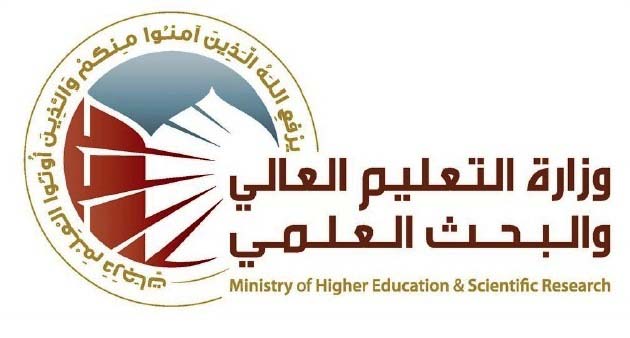 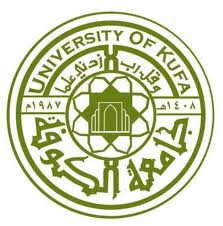 الجنسذكرانثىالفئة العمرية20-2930-39الفئة العمرية40-4950 فأكثرسنوات الخدمةاقل من 516-20سنوات الخدمة5-1021 -25سنوات الخدمة11-1526 فأكثرمستوى التعليمثانوية فاقلدبلوممستوى التعليمبكالوريوسماجستيرمستوى التعليمدكتوراهتالعبارةاتفق تمامااتفقمحايدلا اتفقلا اتفق اطلاقا1/ السلوك الاستباقي1/ السلوك الاستباقي1/ السلوك الاستباقي1/ السلوك الاستباقي1/ السلوك الاستباقي1/ السلوك الاستباقي1تتميز منظمتنا بشعور عالي من المسؤولية والاستعداد لمشاكل العمل.2تتمتع ادارتنتا بالصفات القيادية الرائدة والتي تهدف لتحقيق الاهداف المرجوة.3يتمتع القادة في منظمتنا بالمبادرات الذاتية والاستباقية تجاه المهام الموكلة اليهم ولمرؤوسيهم.4يتم تحديد الاستراتيجيات بخطة تضمن الاخذ بالاجراءات المناسبة لتحقيق الاهداف.5نجتهد في معرفة مايجب عمله للتحرك تجاه الاحداث المستقبلية.2/ الشخصية الاستباقية2/ الشخصية الاستباقية2/ الشخصية الاستباقية2/ الشخصية الاستباقية2/ الشخصية الاستباقية2/ الشخصية الاستباقية6تاخذ القيادات بنظر الاعتبار العوامل البيئية قبل المضي قدما باتخاذ القرارات او تنفيذها. 7هنالك شعور عالي باحداث التغييرات الايجابية من خلال البحث عن الفرص والمثابرة.8ياخذ الجميع زمام المبادرة وتبني التوجه لجميع الانشطة بشكل يفوق متطلبات العمل الفعلية.9يتمتع القادة في منظمتنا بجانب عالي من الفراسة التي تساعدهم باتخاذ قرارات مثالية.10تهدف ادارة المنظمة الى احداث نوع من الرفاهية لموظفيها.تالعبارةاتفق تمامااتفقمحايدلا اتفقلا اتفق اطلاقا1/ الموقف تجاه السلوك1/ الموقف تجاه السلوك1/ الموقف تجاه السلوك1/ الموقف تجاه السلوك1/ الموقف تجاه السلوك1/ الموقف تجاه السلوك1يتم اتخاذ الاجراءات بناءا على طبيعة الموقف ولكل منها بشكل منفرد.2تتخذ القرارات والاجراءات بشكل حيادي وموضوعي.3يتم التعامل بقاعدة حسن النية حتى وان كان هنالك شكوك مسبقة بنوايا سلبية.4يتم اعتماد المنهج العقلاني المبني على قاعدة علمية سليمة.5يوجد لدينا الاستعداد الكامل لتحمل المسوولية تجاه اي تصرف خاطيء.2/ القاعدة الذاتية2/ القاعدة الذاتية2/ القاعدة الذاتية2/ القاعدة الذاتية2/ القاعدة الذاتية2/ القاعدة الذاتية6لاتحكم الانفعالات او الغضب اية قرارات او اجراءات داخل او خارج المنظمة.7نتمتع بقدر عالي من الهدوء والثقة بالنفس بحيث تكون تصرفاتهم محسوبة مسبقا.8هنالك قدر عالي من القدرات التنبؤية والاستشرافية التي تساهم برسم الخطط والسياسات بايجابية.9لدينا قدر عالي من الانتماء الوظيفي والعلاقات الاجتماعية الايجابية.10هنالك قناعة تامة بالانتقال من الاداء الفعلي الى الاداء المرغوب.3/ السلوك المتصور11يتم تخصيص الوقت الكافي لمراجعة الاهداف وتصحيح المسارات المستقبلية.12نمتلك رؤية استراتيجية مبنية على اسس علمية سليمة.13نمتلك القدرة على تحليل نقاط القوة والضعف ضمن البيئة الداخلية والفرص والتهديدات ضمن البيئة الخارجية.14لدينا القدرة على توفير الخطط البديلة لاستخدامها عند الضرورة.15نهتم برسم تصور بعيد الامد لاعمال المنظمة.